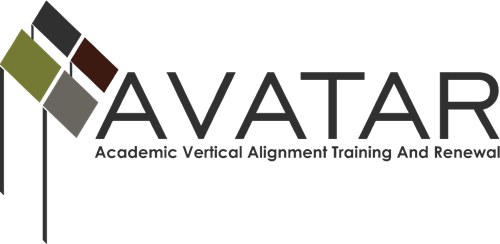 Mid-term Status Report – May 2015 to December 2015 ESC Region ______Date of this report ___12/30/2015________________________Due on or Before December 31, 2015Members of PartnershipPlease list all partnership team members by name, affiliation, title, email and phone number.Please identify members of your active Vertical Alignment Teams with name, affiliation, title, e-mail address, and phone number.Name of VAT_- Summer 2015 Team MembersName of VAT____________________________Name of VAT_- August 2014 – May 2015 Team Members ___________________________2015-16 Goals of the Partnership.  Please note any modifications from the Action Plan. (No Changes from Action Plan)Develop a team partnership with members of the secondary, post-secondary, and work-force members to discuss the endorsements offered by our districts and the alignment of courses and potential job market in our region.  Discussion of creating a flow chart which would include the endorsements with degrees and certificates and specific job opportunities for our students. Extend our discussion of preparing our students for post-secondary work and the job market to other stakeholders around the region.Continued review and working on implementation of the College Prep Math CourseStatus of Plan of WorkPlease list the objectives associated with your goals in the table below and state the activities that have taken place to further each objective.  State the results of each activity and any follow-up actions required to meet your objective.What challenges or obstacles have you encountered and what have you done to overcome them?Time – getting the team members together to meet is difficult due to busy schedules and other demands. Getting the course finalized along with other demands is a high stress. What assistance would be helpful to you?Can you put more time in a day? Nice thought but I know that is not possible. Really what has to be done now is not something that you can help with. It is all fine and will work well. I am very fortunate to have the people that I have around me. Sherry MortonRegion 7High School Math Specialistsmorton@esc7.net903-988-6743Leesa GreenRegion 7Assistant Director, Curriculum Serviceslgreen@esc7.net903-988-6715Adrian KnightRegion 7Coordinator, Federal Programsaknight@esc7.net903-988-6810LaTonya WhitakerRegion 7Middle School Math Specialistlwhitaker@esc7.net903-988-6741Kelly MuffolettoPiney East Perkins ConsortiumCTE Coordinatormuffolettok@ugisd.orgRachel EversUnion Grove ISDCurriculum Coordinatoreversr@ugisd.orgTony TiptonPine Tree ISDCollege/Career Readiness Digital Learningttipton@ptisd.org903-295-5031 ext 226Terry BookerKilgore CollegeDual Credit Coordinatortbooker@kilgore.eduNathan SmithUniversity Texas at TylerMath Professor and Coordinatornathansmith@uttyler.eduChristi KhalafTyler Business and Education CouncilHeather JurenkaKilgore Economic Development CorporationNameDistrict/UniversityTitleEmailPhoneLeesa GreenRegion 7Assistant Director  Curriculum Serviceslgreen@esc7.net903-988-6715Sherry MortonRegion 7Specialistsmorton@esc7.net903-988-6743Janice MageePalestine ISDMath Teacherjmagee@palestineschools.orgJill BenefieldHallsville ISDMath Teacherjbenefield@hisd.orgNina FarrellHemphill ISDMath Teacherninap@hemphill.esc7.netErin KnabenshueGilmer ISDMath Teacherknabenshuee@gilmerisd.orgNameDistrict/UniversityTitleEmailPhoneLeesa GreenRegion 7Assistant Director Curriculum Serviceslgreen@esc7.net903-988-6715Sherry MortonRegion 7Specialistsmorton@esc7.net903-988-6743Dr. Marty WarrenEast Texas Baptist UniversityMath Professormswarren@etbu.edu903-923-2314Dr. Stacia PrinceStephen F. Austin UniversityMath Professorprinces@sfa.eduJulie McManusLufkin ISDDirector of Counselingjuliemcmanus@lufkinisd.org936-630-4116Melissa HufftyLufkin ISDMath Instructional Coachmhuffty@lufkinisd.org936-630-4181Donna JenningsWhite Oak ISDTeacherjenningsd@woisd.netObjectivesActivitiesResults/Impact and Follow-up Anticipated1. Create a flow chart of endorsements > degrees/certificates > potential jobsHeld meeting with team members December 4th to discuss continued work on this processWill be continued on February 23rd at the Business/Education session       2. Hold a conference in which brings school districts, higher education, workforce professionals, and businesses from around the region together for discussion on how to best prepare our students for their future.Held a meeting on December 4th to plan the conference and lay out the format of the conference. The team will meet again on January 12, 2016 to finalize plans for the February 23rd conference       3. Team members will review the CPC/Math and make critical suggestions and critiques. The course will then be made available to districts.CPC in final stages of being put together in preparation for first reviewSherry is working with the technology specialist to get the course aligned on-line for first review by team and Leesa. 